Рассказы по картинкамПодготовил воспитатель: Жигалова О. М.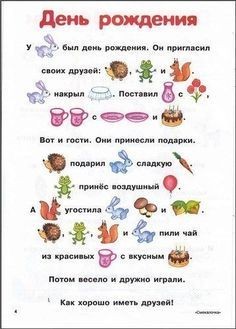 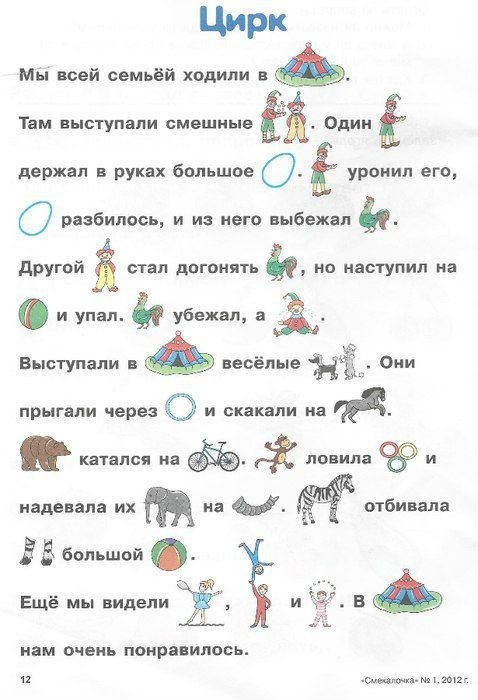 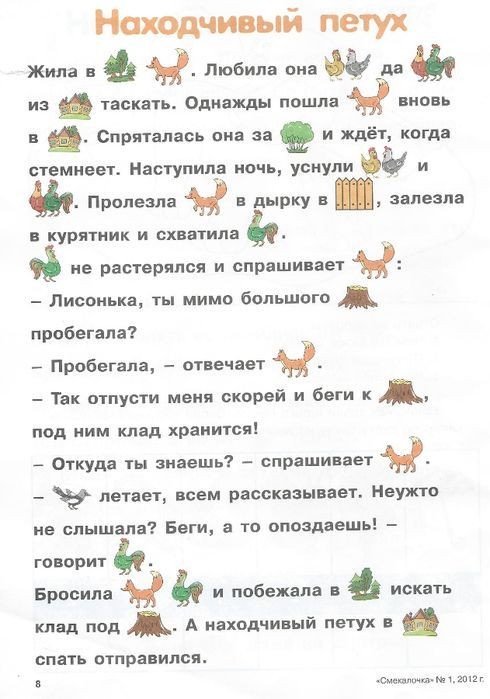 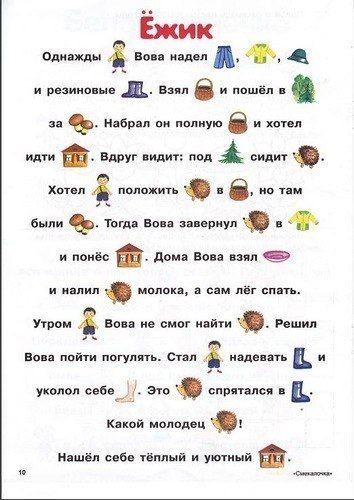 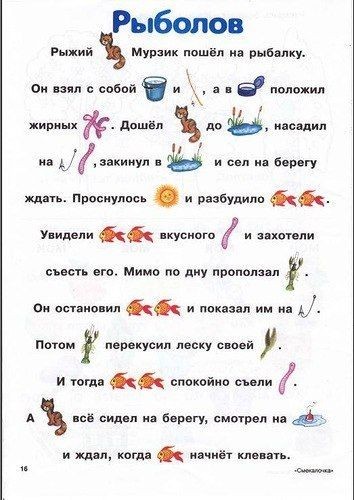 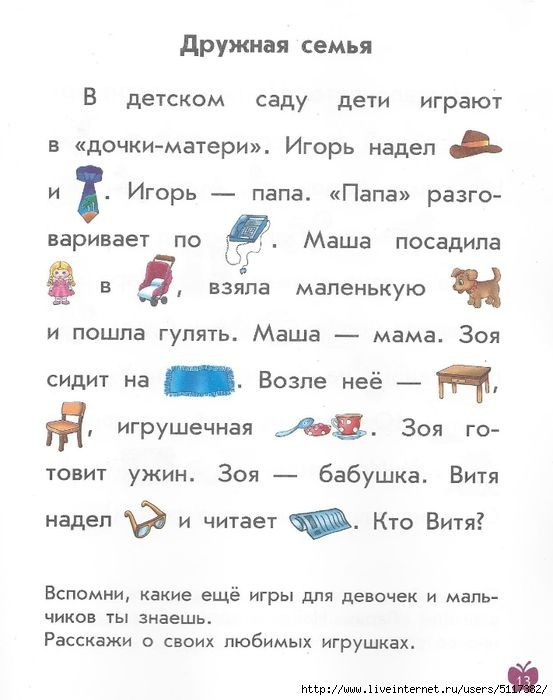 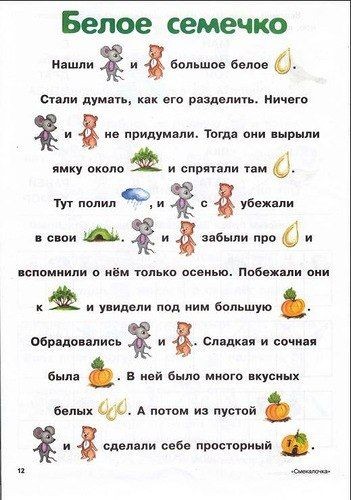 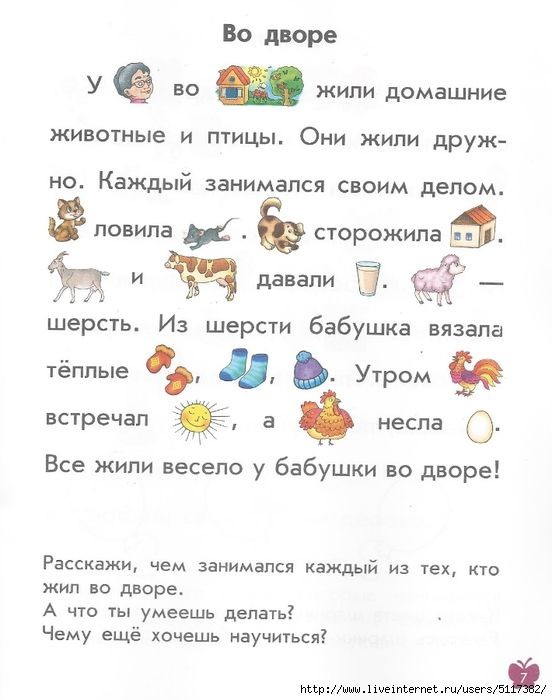 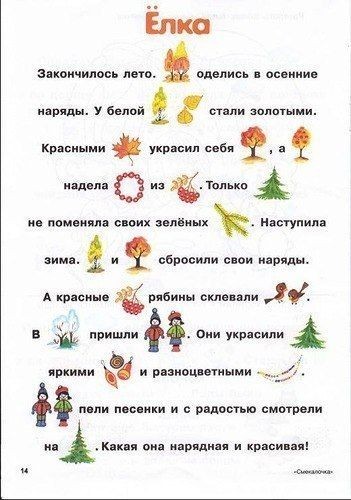 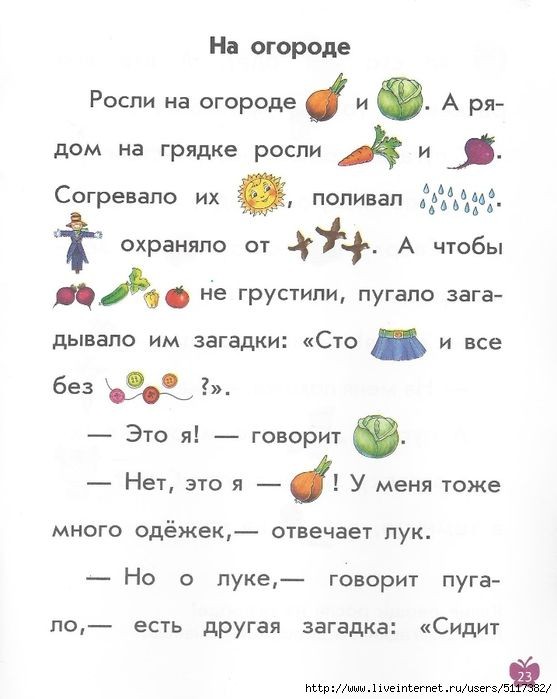 